泉佐野丘陵緑地　えんづくりプログラム企　画　申　込　書※ご記入いただいた情報は、本プログラムの審査を目的とすること以外に使用しません。泉佐野丘陵緑地　えんづくりプログラム企　画　申　込　書ご記入の上、パークセンター持参、郵送、FAX、Emailのいずれかにてお申し込みください。受付期間：2018年10月13日（土）から11月30日（金）必着 ※グループの代表者は必ず18才以上の方でお願いしますご記入の上、パークセンター持参、郵送、FAX、Emailのいずれかにてお申し込みください。受付期間：2018年10月13日（土）から11月30日（金）必着 ※グループの代表者は必ず18才以上の方でお願いしますご記入の上、パークセンター持参、郵送、FAX、Emailのいずれかにてお申し込みください。受付期間：2018年10月13日（土）から11月30日（金）必着 ※グループの代表者は必ず18才以上の方でお願いしますご記入の上、パークセンター持参、郵送、FAX、Emailのいずれかにてお申し込みください。受付期間：2018年10月13日（土）から11月30日（金）必着 ※グループの代表者は必ず18才以上の方でお願いしますご記入の上、パークセンター持参、郵送、FAX、Emailのいずれかにてお申し込みください。受付期間：2018年10月13日（土）から11月30日（金）必着 ※グループの代表者は必ず18才以上の方でお願いしますご記入の上、パークセンター持参、郵送、FAX、Emailのいずれかにてお申し込みください。受付期間：2018年10月13日（土）から11月30日（金）必着 ※グループの代表者は必ず18才以上の方でお願いします※事務局欄No.グループ名グループ名がある場合はご記入ください　グループ名がある場合はご記入ください　グループ名がある場合はご記入ください　住所　〒　　　－　　　　〒　　　－　　　　ふりがな代表者名住所　〒　　　－　　　　〒　　　－　　　　連絡先TEL 　（　　　　）　　　　－　　　　　携帯（　　　　）　　　　－FAX 　（　　　　）　　　　－　　　　　Ｅメール　　　　　　　　　＠TEL 　（　　　　）　　　　－　　　　　携帯（　　　　）　　　　－FAX 　（　　　　）　　　　－　　　　　Ｅメール　　　　　　　　　＠TEL 　（　　　　）　　　　－　　　　　携帯（　　　　）　　　　－FAX 　（　　　　）　　　　－　　　　　Ｅメール　　　　　　　　　＠TEL 　（　　　　）　　　　－　　　　　携帯（　　　　）　　　　－FAX 　（　　　　）　　　　－　　　　　Ｅメール　　　　　　　　　＠TEL 　（　　　　）　　　　－　　　　　携帯（　　　　）　　　　－FAX 　（　　　　）　　　　－　　　　　Ｅメール　　　　　　　　　＠TEL 　（　　　　）　　　　－　　　　　携帯（　　　　）　　　　－FAX 　（　　　　）　　　　－　　　　　Ｅメール　　　　　　　　　＠企画名【参考】・・・泉佐野丘陵緑地平面図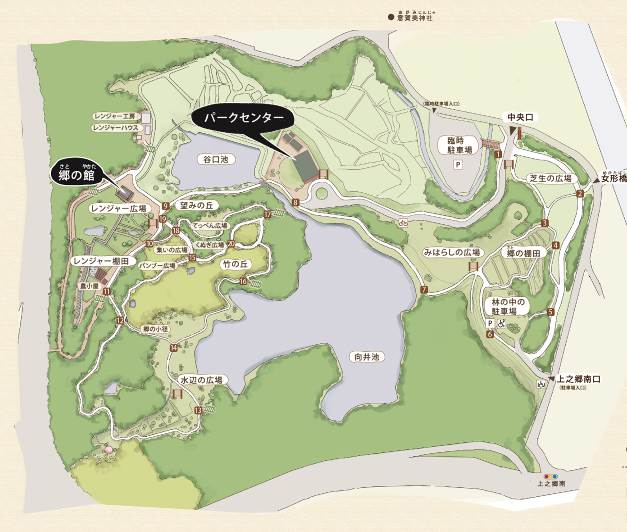 【参考】・・・泉佐野丘陵緑地平面図【参考】・・・泉佐野丘陵緑地平面図【参考】・・・泉佐野丘陵緑地平面図希望開催時期平成　　年　　月　　日平成　　年　　月　　日【参考】・・・泉佐野丘陵緑地平面図【参考】・・・泉佐野丘陵緑地平面図【参考】・・・泉佐野丘陵緑地平面図【参考】・・・泉佐野丘陵緑地平面図開催場所（希望する施設名を〇で囲んでください。）ﾊﾟｰｸｾﾝﾀｰ内　②ﾊﾟｰｸｾﾝﾀｰ前広場③郷の館　④みはらし広場　⑤芝生広場その他（　　　　　　　　　　　　　　　）（希望する施設名を〇で囲んでください。）ﾊﾟｰｸｾﾝﾀｰ内　②ﾊﾟｰｸｾﾝﾀｰ前広場③郷の館　④みはらし広場　⑤芝生広場その他（　　　　　　　　　　　　　　　）【参考】・・・泉佐野丘陵緑地平面図【参考】・・・泉佐野丘陵緑地平面図【参考】・・・泉佐野丘陵緑地平面図【参考】・・・泉佐野丘陵緑地平面図企画の自己PR※プログラムをとおして来園者に伝えたいこと。※プログラムをとおして来園者に伝えたいこと。【参考】・・・泉佐野丘陵緑地平面図【参考】・・・泉佐野丘陵緑地平面図【参考】・・・泉佐野丘陵緑地平面図【参考】・・・泉佐野丘陵緑地平面図企画内容※内容は具体的に記入してください。（別途詳細な企画書がある場合は、添付してください。）※タイムスケジュール（公園での準備～開催～後片付けまで）も合わせて記入してください。※内容は具体的に記入してください。（別途詳細な企画書がある場合は、添付してください。）※タイムスケジュール（公園での準備～開催～後片付けまで）も合わせて記入してください。※内容は具体的に記入してください。（別途詳細な企画書がある場合は、添付してください。）※タイムスケジュール（公園での準備～開催～後片付けまで）も合わせて記入してください。※内容は具体的に記入してください。（別途詳細な企画書がある場合は、添付してください。）※タイムスケジュール（公園での準備～開催～後片付けまで）も合わせて記入してください。※内容は具体的に記入してください。（別途詳細な企画書がある場合は、添付してください。）※タイムスケジュール（公園での準備～開催～後片付けまで）も合わせて記入してください。※内容は具体的に記入してください。（別途詳細な企画書がある場合は、添付してください。）※タイムスケジュール（公園での準備～開催～後片付けまで）も合わせて記入してください。企画内容該当する場合は〇をしてください火気使用　　　機械の使用　　　食品の提供火気使用　　　機械の使用　　　食品の提供火気使用　　　機械の使用　　　食品の提供火気使用　　　機械の使用　　　食品の提供火気使用　　　機械の使用　　　食品の提供備考※同様の活動実績等があれば記入してください。※同様の活動実績等があれば記入してください。※同様の活動実績等があれば記入してください。※同様の活動実績等があれば記入してください。※同様の活動実績等があれば記入してください。※同様の活動実績等があれば記入してください。